Рокитнянський районний ліцейІдеальний вчитель ХХІ століття: яким його бачить МОН України та міжнародна спільнота(«Освітні вимірювання в контексті Нової української школи»)Матеріали опрацьовані  на засіданні динамічної групи  молодих учителів «Шанс»Керівник Євсєєнко С.    14.02.2019Рокитне, 2019Ідеальний вчитель ХХІ століття: яким його бачить МОН та міжнародна спільнота       У межах виступу на форумі «Освітні вимірювання в контексті Нової української школи», який пройшов 13 грудня 2018 року, Лілія Гриневич презентувала український переклад книги Андреаса Шлейхера, розробника і куратора дослідження Pisa, «Найкращий клас у світі: як створити систему освіти 21-го століття». Міністр назвала її подарунком долі. EtCetera обрав найцікавіші уривки, присвячені педагогам.ВЧИТЕЛЮ ВАРТО ВИЙТИ ЗА МЕЖІ ПОСАДОВИХ ІНСТРУКЦІЙНа думку Андреаса Шлейхера, учитель окрім сумлінного виконання своїх обов’язків, розважливості та поваги до учнів, має насамперед перейматися результатами їх навчання.Гарний вчитель не є байдужим: він заохочує учнів до активної участі й відповідальності, ефективно реагує на їх потреби, враховує їхні індивідуальні особливості та рівень знань; сприяє терпимості і соціальній згуртованості; забезпечує  регулярне оцінювання і зворотний зв’язок; а ще дбає про те, щоб учні відчували, що їх цінують.БЕЗ ЦИФРОВИХ ТЕХНОЛОГІЙ НІЯКУчителі, що працюють із сучасними дітьми, повинні знайти, як допомогти їм вирішувати проблеми, що з’явились у цифровому світі: інформаційне перевантаження, плагіат, захист від онлайн-шахрайства, порушення конфіденційності, онлайн-цькування.Крім того, подобається нам це чи ні, але люди, які не орієнтуються у цифровому середовищі, не зможуть брати повноцінну участь у соціальному, економічному та культурному житті.Є й інший нюанс: багато педагогів вороже ставляться до цифрових технологій, тому що бачать в них загрозу. Мовляв, невдовзі цифрові технології зроблять учителів безробітними. Проте, на переконання Андреаса Шлейхера, це неможливо.       Учителювання – це чи не найдавніша соціальна діяльність. Люди, які вміють виховувати й підтримувати учнів протягом усього життя, будуть, навпаки, затребуваними ще більше. Утім, як і в багатьох інших галузях, цифрові технології, ймовірно, переберуть на себе багато обов’язків, що їх наразі виконують учителі. Навіть якщо викладання ніколи не переведуть у цифрову форму й не делегують роботам, рутинні адміністративні завдання, які забирають цінний час, що його можна було б присвятити навчанню, вже тепер передають технологіям.У чому можуть допомогти технології?1. Змінити роль учителів ( із людей, які передають набуті знання, до наставників, які допомагають ці знання створювати).2. Контролювати процес викладання, навчання та оцінювання.3. Дати доступ до спеціалізованих матеріалів у багатьох форматах, навіть якщо ці матеріали перебувають на іншому боці світу.4. Створити екосистему навчання, яка буде заснована на співробітництві.ОЧІКУВАННЯ ТА РЕАЛЬНІСТЬ. За словами експерта, реальність значно відрізняється від «ідеальної картини».Коли у 2015 році PISA опублікував звіт, згідно з яким у 2012 році лише 37% європейських шкіл мали сучасне обладнання і швидкісний інтернет-зв’язок, у Польщі таких шкіл було всього 5%. Хоча, за твердженням директорів шкіл, усі школи начебто були добре обладнані.«То, може, технології не такі вже й важливі? Чи, може, директори не усвідомлюють, який потенціал мають цифрові технології, щоб трансформувати навчальний процес?», –  ставить риторичні запитання експерт.Парадоксально, але результати PISA також не показали значного поліпшення успішності в країнах, які вклали значні кошти в цифрові освітні технології. Також вони не допомогли подолати різницю в знаннях і навичках між учнями з багатих і бідних родин.Тобто пріоритетом є не оснащення шкіл найсучаснішими гаджетами, а забезпечення інтенсивної взаємодії між учителем та учнем. А технології іноді відволікають від такої взаємодії.Причиною цього парадоксу експерти вважають те, що сьогодні педагоги ще не надто добре опанували педагогічні методи, які спираються на найсучасніші технології.                                                     Андреас ШЛЕЙХЕР, керівник програми PISA        Додавши технології ХХІ століття до педагогічних методів ХХ століття у шкільній системі зразка ХІХ століття, ми, навпаки, зробимо навчання неефективним. Якщо учні шукають готові відповіді в Google, з такого навчання набагато менше користі, ніж із традиційних методів роботи.Саме тому починати слід не з інтерактивних дошок, а чіткого плану підвищення кваліфікації педагогів.ФОРМУВАННЯ КУЛЬТУРИ ОБМІНУ ТА ДОСВІД ШАНХАЮОсвітня система Шанхаю посіла найвищу сходинку за результатами PISA у 2012 році.Андреас Шлейхер зазначає, що шанхайські вчителі під час навчального процесу у школах використовують технології дуже обережно і продумано, але коли мова йде про підвищення їхньої кваліфікації та досвіду – на усі 100%.Педагоги створили цифрову платформу, на якій обмінюються розробками. На перший погляд, нічого особливого, проте на платформі формуються репутаційні показники: чим більше вчителі завантажували, вдосконалювали чи навіть критикували чиїсь уроки, тим більш високим ставав рейтинг педагога-розробника.У кінці навчального року учителі звітували не лише щодо  успіхів своїх учнів, але й щодо власного внеску у розвиток учительської кваліфікації та освітньої системи.ВІДПОВІДАЛЬНІСТЬ ТА СВОБОДАДосвід показує, що дуже часто освітніми закладами керують експерти, які сидять у «високих кабінетах»: складають програми та розробляють правила, за якими мають жити учителі та учні.Насправді ж ці завдання слід доручати практикам, професіоналам, які готові брати на себе відповідальність.Звичайно, потрібен досвід, проте модель викладання, коли усі вказівки надходять згори, не спонукає вчителів до продуктивності та творчості.Аедреас Шлейхер запевняє: коли дати вчителям можливість взяти на себе відповідальність, вони стануть найсуворішими суддями над самими собою.Коли у 2011 році у Нідерландах розроблялися професійні стандарти, які надавали вчителям більшу автономію, у міністерстві спочатку побоювалися, що вчителі стануть менш вимогливими до своєї роботи. Проте результат виявився рівно протилежним.За словами тодішнього держсекретаря Міносвіти Сендера Деккера, жоден уряд Нідерландів ніколи не зміг би встановити такі вимоги до вчителів, як учителі самі до себе.Отже, вчителів обов’язково слід залучати до розробки професійних стандартів. Тому що це дозволить:– визнати їхній професіоналізм, важливість їхніх компетенцій та досвіду;– визначити рівень їхньої відповідальності;– завоювати їх прихильність до оцінювання, якщо під час цього процесу з ними радитимуться.Андреас ШЛЕЙХЕР, керівник програми PISAА найголовніша причина, чому вчителі повинні взяти на себе відповідальність за власну роботу, полягає в тому, що освітні системи ХХІ століття дуже стрімко змінюються. Часом минає десятиліття, поки навчальна програма, яку розробив уряд, повністю диктує все, що відбувається у класах. Єдиний спосіб подолати цей розрив – професіоналізація навчання, коли вчителі не просто сприймають навчальну програму як готовий продукт, а розуміють, як її розробляють і які педагогічні підходи найкраще можуть передати учням ідеї, що лежать у її основі.Матеріали взято з сайту: http://www.ukr.life/uk/Як привчити дитину цінувати час  Передноворічний час — найкращий для того, щоб підбити підсумки, помріяти та спланувати наступний рік. Хочете, щоб і ваша дитина із задоволенням долучилася до цього? Тоді слід правильно налаштуватися. Можна подарувати якусь із книг, що в доступній формі приверне увагу школяра до тайм-менеджменту. Для школярів середнього віку    «Дитячий гід з керування часом», Джой БерріАвторка — вчителька, чиї книги мають шалений попит (85 млн проданих книг). А її маленький співавтор у шкільні роки створив успішний бізнес. Після 12 років дитина здатна бути відповідальною за своє життя, вважає письменниця. Тож каже про дорослі речі: у кожного однакова кількість годин у добі, усе вирішує те, на що ми їх витрачаємо. А таблиці витрат часу, які можуть заповнити навіть 10-річні, дають змогу поставитися до цього ресурсу як до багатства.«Як робити домашнє завдання, не кидаючи», Тревор Ромейн         Найактуальніша для школяра річ, на яку доводиться розраховувати час, — домашнє завдання. Як не відкладати його, не кидати і встигати щось іще? Кожний розділ — окрема проблема, для якої автор пропонує рішення: «Не вистачає часу», «Не розумію завдання», «Забагато домашніх завдань», «Не можу завершити роботу». Ідеться й про те, як в інтернеті не відволікатися на розваги, коли шукаєш інформацію. Є тут і зрозумілі дитині практичні поради: короткі перерви, визначення пріоритетів, складання графіків, правильні перекуси, напарник для домашнього завдання.«Побачимося, Прокрастинаторе!», Памела Еспеланд        Зволікання та відкладання — проблема не лише сучасних дорослих, а й дітей. Так легко зануритися в інтернет і забути про домашнє завдання, зарядку, хатні обов’язки. Тож книга дає 12 причин, через які люди зволікають, і 12 способів цього позбутися. Діти вивчають, як не боятися невдач, а також 20 способів сказати зволіканню до побачення. І найголовніше: вчаться самі себе мотивувати.«Навчання із захопленням», Симон Соловейчик        (Особливо розділ «Час»). Якщо пропустити в першому розділі радянську ідеологію, решта порад від автора гуманістичної педагогіки стане в пригоді сучасним дітям. Це історія про те, як закохатися за власним бажанням у шкільні предмети. Проілюстрована вона досвідом школярів, які взяли участь в експерименті (майже 1,5 тис. дітей). Вести облік витрат часу, робити домашні завдання вранці, до уроків, уявляти бажаний результат — ці та інші поради подані як відкриття самих дітей, а не настанови «згори».Для школярів старшого віку«Книга про час», Адам Харт-ДевісЧому в році саме 365 днів, а в годині — 60 хвилин? Звідки набігають «зайві» години? Що таке природні та біологічні годинники? Як атомний годинник визначає еталон часу? Що таке аттосекунда? Який вік у Всесвіту? На всі ці запитання тут є відповіді. Здається, така собі енциклопедія далека від того, щоб навчати планування. Але юнаку чи дівчині вже недостатньо порад: щоб почати цінувати час, варто замислитися про те, що він собою являє.«Максимальне керування часом для підлітків та студентів», Крістіан Хіт        Автор, нині бізнесмен, а в минулому — складний підліток, молодіжною мовою розповідає про дуже конкретні, спільні для старшокласників завдання. Наприклад, де знайти час для підготовки до випускного тестування, як старшокласнику проводити вихідні та канікули, тактика виконання домашніх завдань. А ще підлітки дізнаються, як знайти своє покликання, жити в ритмі, керувати соціальним життям та рівнем тиску оточення, знизити стрес завдяки правильному розподілу часу.«Спотворений час. Особливості сприйняття часу». Клодія ХеммондГнучкий час, на який можна впливати? Автор розповідає, чому зворотний шлях здається коротшим, чому для людини з високою температурою час тече повільніше, ніж для здорової, а для того, хто вперше стрибає з парашутом — значно довше, ніж для спостерігача. Але висновки з цього цілком практичні: як уповільнювати чи прискорювати час заради своєї мети, як не занижувати реальні терміни майбутньої роботи і об’єктивно планувати.«Коротка історія часу», Стівен Гокінґ          Видатний фізик без формул та з мінімумом термінів розповідає про сутність часу, його початок і кінець, закони часу та простору і їх взаємозв’язок. Відносність часу змусить по-новому поглянути на звичні й незвичні способи вимірювання хвилин і годин. Фізика та астрономія читаються з таким «апетитом», ніби це фантастика. Якщо старшокласник здатен замислитися над філософією часу, хіба це не найкраща підготовка до Нового року?Матеріали взято з сайту:  https://osvitoria.media/Як навчити дитину не списувати і думати своєю головою             Скандали з плагіатом у наукових і дипломних роботах українських політиків і вчених змусили задуматися про витоки академічної недобропорядності. Адже вона виникає не у вищій освіті, не в науковому співтоваристві, а ще за шкільною партою. Саме звідти тягнеться традиція списування і толерантне ставлення до плагіату.   Чому українські школярі починають списувати і що робити педагогам, щоб припинити це раніше, ніж плагіат увійде в звичку.ПРИЧИНИ. Готуючи Проект сприяння академічній доброчесності в Україні, експерти вивчали питання виникнення культури плагіату в школі. Серед причин були названі:           Велике навантаження. Практично кожна тема з літератури супроводжується написанням твору. Чим старші діти, тим довші твори доводиться писати. Коли, крім цього, потрібно підготувати ще 3-4 уроки, перевага віддається списуванню, а не мислетворчості.          Завдання, орієнтовані на списування. Дітям задають писати реферати, які в принципі не припускають власних креативних думок, наприклад, про життєвий або творчий шлях письменника. Такі роботи повністю списуються з підручників.          Нестача уваги до роботи з авторством і джерелами. У підручниках рідко подаються різні думки з приводу одного і того ж питання, учителі не роблять акценту на зазначенні джерел, які діти використовують для підготовки до уроків. А сама програма влаштована так, що факти в підручниках подаються поза контекстом дискусій учених. Тобто прикладів правильного використання чужих текстів, цитат або думок перед очима у дитини дуже мало.         «Філософське» ставлення до шпаргалок. Часто можна почути, що написання шпаргалок допомагає дітям засвоїти матеріал. Це як додаткова підготовка, в процесі якої в пам’яті відкладається більше інформації, ніж при звичайному читанні. А наявність шпаргалок нібито додає впевненості під час контрольної.      ЩО РОБИТИ. Складно міняти мислення дітей з урахуванням того, що програма дуже відстає від вимог часу. Тому вчителям доведеться потрудитися, щоб розширити уявлення учнів про авторське право і важливість його дотримання. Зробити це можна такими способами:        Заохочувати вираження власних думок. Найприродніший спосіб для цього – дискусії в класі. Замість того, щоб дати письмове завдання охарактеризувати героя, краще почати усне обговорення. По-перше, в таких умовах у дітей просто немає можливості підглянути відповіді в підручнику або інтернеті. По-друге, вони звикають до «звучання» власних думок і починають розуміти, що у кожного може бути своє уявлення про прочитане – і це нормально.       Не відмітати нестандартні відповіді. Починаючи дискусію з приводу прочитаного, потрібно дотримуватися правила «Немає неправильних відповідей». Слід вислуховувати навіть найбільш спірні висловлювання. І якщо дитина дійсно помиляється в своїх висновках, потрібно задати їй навідні запитання, які допоможуть їй самій розібратися і виправити свою відповідь. Головне – не відбити у дитини охоту висловлювати власну думку.       Не нав’язувати єдино правильну відповідь. Біда наших шкільних програм у тому, що назви пропонованих творів уже підштовхують дитину до певної відповіді: цього персонажа потрібно засудити, цього – похвалити, цього – пожаліти. Підручники та навчальні посібники також повні штампів. Коли дитину все навколо підводить до «єдино правильної» відповіді, їй нецікаво думати в іншому напрямку. Максимум, на що вона вирішується, – це переписувати шаблон своїми словами.       Виховувати повагу до автора. Потрібно не тільки називати автора будь-якого обговорюваного твору або висловлювання, але і підкреслювати те, що так написати або сказати міг тільки він – це його унікальне бачення. Таке ж ставлення має бути до робіт учнів – потрібно нагадувати про те, що всі вони повинні бути підписані, тому що це результат праці і мислетворчості.        Ставити на перше місце не оцінку, а унікальність. Навіть якщо учень недостатньо добре впорався із завданням (допустив багато помилок, не розкрив тему тощо), знайдіть в його роботі цікаву думку або спосіб її подачі і похваліть його за це.       Складати завдання, що змушують думати. Якщо дитині потрібно підвищити оцінку або класу в цілому не вистачає оцінок для підведення підсумків, не варто «відбуватися» рефератами. Продумайте завдання таким чином, щоб діти були змушені працювати самостійно. Наприклад, попросіть учнів написати есе на одну з тем на комп’ютері і здати його вам після перевірки на унікальність. Попередньо потрібно буде ознайомити дітей з програмами перевірки унікальності тексту й узгодити, якого показника потрібно дотримати.       Постійно нагадувати про правила доброчесності. Розповідайте дітям про те, як ви визначаєте плагіат у роботах. Вони повинні розуміти, що ваш досвід і компетентність не дозволить ввести вас в оману. Напередодні контрольних (за кілька занять, а не безпосередньо перед роздачею листочків) нагадуйте про те, як ви будете чинити із списувальниками: не виставите оцінку, не зарахуєте отриманий бал, знизите бал або не приймете роботу. Діти повинні знати про правила, розуміти, на що вони йдуть, і усвідомлювати серйозність свого вчинку.       ВАЖЛИВО! Дотримуватися правил академічної доброчесності важливо і потрібно, але виявлення плагіату не повинно бути причиною для висміювання учня, приниження його, порівняння його з однокласниками. Будьте спокійні і говоріть з дитиною особисто, щоб з’ясувати, чому вона списала. Можливо, вона не зрозуміла тему, але боялася отримати погану оцінку або не встигла підготуватися через хворобу чи виконання інших завдань. Кожну ситуацію потрібно розглядати окремо.Розвиваємо навички 4К: креативність, критичне мислення, комунікацію та командну працюПрограма освітнього альянсу «Партнерство з навчання у ХХІ столітті» досліджувала формулу Чотирьох К: креативність, критичне мислення, кооперація та комунікативні навички. Саме ці знання та вміння будуть необхідними в майбутньому. Розповідаємо, як на практиці підготувати учнів до професій майбутнього вже сьогодні.КреативністьНайчастіше креативність розуміють як здатність продукувати інноваційні та корисні ідеї.Креативний потенціал людини залежить від її:рівня професійної підготовки в певній галузі;здатності мислити нестандартно і виходити за рамки;природного прагнення займатися креативною діяльністю;особистісних характеристик, таких як терпимість до невизначеності та бажання ризикувати.Креативний потенціал також залежить від рівня підтримки особи іншими (вдома, у школі чи на роботі).Креативність має шкалу розвитку від «новачка» до «видатного творця». Новачки зазвичай більше зосереджені на стратегіях, процесах та особливостях креативного мислення як такого. Тоді як досвідченіші «творці» акцентують увагу саме на незвичності та користі від результатів власної діяльності.Якими мають бути завданняЕфективним способом підвищити креативність є пояснення, як можна навчитися мислитися інакше, та когнітивні вправи на зразок мозкового штурму (швидке вигадування ідей) і віднаходження справжньої суті проблеми.Викладання для учнів може містити такі елементи, що стимулюють креативність:командне навчання для навичок роботи з іншими;навчання на основі кейсів;моделювання, навчання на основі спостереження за іншими;навчання у грі.Для учнів старшої школи та студентів підійдуть:метакогнітивне навчання (коли учень усвідомлює власний хід мислення, може виявляти обмеження в своєму сприйнятті і пізнанні);імпровізація та рольова гра;руйнування стереотипів, вміння їх логічно розвіювати.Варто пам’ятати, що здатність дитини генерувати унікальні та корисні ідеї залежить від її знання теоретичної бази предмета. Тому на початковому етапі слід заохочувати дитину поступово виходити за межі шаблонного мислення. А не вимагати від неї відразу продукувати інноваційні ідеї.Слід брати до уваги фактори, пов’язані з креативним потенціалом, та створити в класі атмосферу, яка б сприяла творчому самовираженню. Наприклад, креативні елементи можуть бути у звичайних завданнях: сформулювати пояснення чи припущення щодо певних даних, або ж застосувати знайому вже теорію до нової сфери знань, де вона, на перший погляд, не застосовується. Завдання під час занять мають бути такими, щоб учні не боялися бути висміяними чи покараними за помилки та погані ідеї.Як оцінитиОсвітяни можуть оцінювати завдання з нестандартного мислення та сам продукт, створений у результаті креативної роботи. Можуть оцінюватися кількість доречних ідей, їхня гнучкість, кількість різних сфер, у яких ці ідеї можуть застосовуватися, оригінальність та інноваційність ідей, глибина — кількість продуманих деталей у межах ідеї.Креативний продукт — це вірші, есеї, скульптури, моделі, презентації тощо. Їх можна оцінювати з точки зору:їхньої неповторності і відмінності від традиційних рішень;релевантності та корисності для вирішення певного завдання.Критичне мисленняУ широкому розумінні критичне мислення означає комплексну навичку, що допомагає вирішувати проблеми в умовах нестачі інформації. У наукових джерелах критичне мислення має чотири складові:Системний аналіз: здатність визначати зв’язок між змінними у певній системі.Аналіз аргументації: здатність доходити логічних висновків, спираючись на дані чи твердження.Творчий процес: вміння вибудовувати стратегію, теорію, методику чи лінію аргументації на основі сукупності супровідних даних (які повинні бути глибшими, ніж очевидна інформація на поверхні).Оцінка: здатність оцінювати якість процесів та рішень. Оцінка охоплює критику кінцевого продукту мислення з урахуванням специфіки конкретної ситуації.Якими мають бути завданняПід час розробки завдань, які б стимулювали розвиток критичного мислення, важливо враховувати різний рівень підготовки учнів. Важливо, щоб завдання були доступними для кожного.Якщо метою вчителя є навчити вибудовувати аргументацію, він повинен застосовувати завдання, у яких учень мав би написати есе на підкріплення певної точки зору, на основі вихідних даних. Щоб навчити учня адекватно оцінювати, запропонуйте йому результати чиєїсь роботи та попросіть зробити письмовий звіт щодо оцінки цієї роботи за певними критеріями.Також варто використовувати такі методики як мапи думок (представлення даних у графічному вигляді), моделювання та завдання, що вимагають продумувати власну доказову лінію (наприклад, дискусійні клуби).Як оцінюватиВикладач може оцінити, наскільки ґрунтовно учень доводить свою думку (скільки даних і яку саме інформацію він наводить, наскільки неочевидними є обґрунтування його ідей).Комунікативні навичкиКомунікацію визначають як суспільний процес, в якому відбувається обмін інформацією задля передачі смислів і досягнення бажаних результатів. Комунікація може відбуватися в будь-якій формі: від написання твору або читання книги до виступу з презентацією чи участі в дебатах.Ключовими навичками в комунікації є такі:визначення бажаних результатів комунікації;створення чіткого посилу: розробка повідомлення, яке би передавало необхідне значення, і використання невербальних засобів комунікації, як-от жести та наочні матеріали;моделювання свідомості інших: усвідомлення рівня освіченості, позиції та емоцій інших;конвенційність: вміння слідувати правилам, нормам та дисципліні, що підходять для певного контексту комунікації;усвідомлення соціальних та культурних відмінностей;вибір необхідних каналів комунікації;активне слухання;«глибоке читання»: вміння критично аналізувати текст чи мовлення.Якими мають бути завданняКомунікативні навички можуть бути розвинені паралельно із завданнями будь-якого типу. Наприклад, вчитель математики може пояснити учням, як вдумливо читати, щоб зрозуміти теоретичний матеріал з математики. А вчитель історії міг би перед тим, як задати написати реферат, розповісти, як логічно структурувати текст.Комунікативні навички можна розбивати на менші завдання. Так, даючи учням завдання написати твір-рецензію на книжку, можна попросити їх зосередити увагу саме на використанні ідіом, алюзій, культурних реалій. І запропонувати подумати над тим, чи можна було б ідею книги передати без цих мовних засобів.Перед тим, як давати учням певне завдання, варто дати їм час подумати над тим, що саме вони хочуть одержати від комунікації, які комунікативні стратегії вони використають тощо. Важливо також надавати учням зворотний зв’язок. Він має йти не лише від викладача — тут необхідна взаємодія між учнями, коментарі, поради щодо проробленої роботи.Як оцінюватиОцінювати можна залежно від того, наскільки навички учня відповідатимуть його можливості впоратися з певними аналогічними завданнями в реальному житті. Можна також покладатися на реакцію та оцінку проробленої роботи учня іншими дітьми.КоопераціяКооперація або командна праця складається з таких елементів: міжособистісна комунікація,  здатність вирішувати конфлікти, управлінські здібності.Здатність учня до командної роботи залежить від його особистого бажання та можливості зважати на точки зору інших людей, координувати ідеї багатьох осіб, вирішувати проблеми в команді, знаходити консенсус та йти на компроміс.Якими мають бути завданняНедостатньо просто розділити дітей на групи й очікувати від них результатів.Завдання на співпрацю повинні враховувати:оцінку від кожного з членів певної команди навичок інших працювати в команді;. А давати учням можливість самостійно формувати групи можна лише якщо завдання, яке вони виконуватимуть, не передбачатиме певного оцінювання. Інакше — їм потрібно вчитися працювати в тих колективах, які їм не завжди здаються зручними й очевидними;про ролі різним членам групи. Слід чергувати ці ролі між різними учнями. Так когось можна призначити модератором, когось — тим, хто представлятиме результати спільної роботи, тощо.Також варто ускладнювати групові завдання: просити не просто згенерувати ідеї, а обрати якийсь спільний пріоритет. Чи спеціально сформувати групи з таких людей, які з певного питання не відразу зможуть дійти консенсусу.Як оцінитиПереглянути, як саме учні спланували свою роботу, розподілили завдання, змогли представити спільні результати.Матеріали взято з сайту:  https://osvitoria.media/7 історій, що мотивують   Прочитайте самі та розкажіть учням. Це дійсно мотивує!Погодьтеся, у житті кожного з нас траплялися ситуації, коли ми говорили собі: «За що мені все це?», «Я не зможу!», «Іншим пощастило, а мені – ні». Але є люди, чиї проблеми значно серйозніші: їх іноді просто неможливо вирішити. Це люди з інвалідністю.Є тисячі прикладів, коли люди з інвалідністю досягали таких вершин, які навіть і не снилися іншим, чи то в спорті, чи в науці, чи в особистісному розвитку. Такі історії мотивують, спонукають нас рухатись вперед – до своєї мрії.Ми підготували сім історій успіху людей з інвалідністю. Вони допоможуть мотивувати не лише учнів з особливими освітніми потребами, а і кожну дитину. Ваші школярі дізнаються про те, що неможливого немає.Учителям на замітку: секрети підтримки дисципліни     Як зробити так, щоб учитель не відволікався на зауваження і не витрачав свої сили на підтримку дисципліни в класі?       Як допомогти учням стати дисциплінованими і поміркованими, організувати їхню навчальну діяльність, допомогти впоратися з проявами нестабільної поведінки? Чи дисципліна – це ворог свободи? Навести лад на уроці не завжди просто, але цілком реально!        Якого вчителя поважатимуть учні? Того, який поважає та розуміє їх. Тому будьте чесними, позитивними та послідовними. Учні мають розуміти логіку ваших вчинків та вимог. А ще зберігайте почуття гумору – воно допоможе у будь-якій незручній ситуації та зніме напруження у класі. Хочете, щоб діти вам довіряли? Будьте з ними на «одній хвилі» – розумійте їхні жарти та сленг. Учні знатимуть, що ви не з іншої планети, що ви – сучасна людина.          Досвід показує, що на уроці вчителя, якого поважає весь клас, навіть затяті порушники дисципліни поводяться, як янголята. Чому так відбувається? Бо знають, що ви поважаєте кожного та піклуєтеся про всіх учнів у класі. Перш за все, повага вчителя до учнів виявляється у зацікавленості у спілкуванні з дитиною, повазі до її думки.Усім відомо, що учні мають приходити на урок вчасно. А вчителі? Урок має починатися вчасно. По-перше, діти знатимуть, що потраплять у незручне становище, якщо запізняться на п’ять хвилин. По-друге, ви демонструєте повагу до власного часу та до часу учнів. По-третє, власним прикладом виховуєте пунктуальність школярів.Зробіть навчання захопливим. Якщо учні сконцентровані на цікавому завданні, їм ніколи поводитися погано. Інтерактивність та активність зводять нанівець нудьгу та порушення дисципліни. А ще дайте учням трохи свободи. Ходити класом та розмовляти з однокласниками можна, якщо є групове (командне) завдання. А от заважати іншим та відволікатися – неефективно.Як підтримувати дисципліну в класіТож як без покарань тримати дисципліну? Для початку складіть перелік вимог та можливих наслідків порушень. Окресліть межі допустимого у вашому колективі. Їх мають знати не тільки школярі, а й батьки. На батьківських зборах ознайомте дорослих із правилами поведінки. Важливо, щоб виховання вдома та у школі не йшло врозріз, а у позашкільний час діти знаходили підтвердження слів учителя у поведінці батьків.Запобігати неприємностям завжди легше, ніж боротися з ними. Хочете міцну дисципліну в класі? Познайомтеся з вашими учнями. Ви маєте знати не лише їхні імена, а й звички та інтереси поза стінами школи. Так ви знатимете, хто з них на яку поведінку здатен. А згодом у вас з’явиться шосте чуття: ви зможете заздалегідь уникати неприємностей, перш ніж вони стануться.Хочете на уроці розповідати нову тему, а не заспокоювати бешкетників? Заохочуйте хорошу поведінку, хваліть за старанну роботу. Спитайте, як чемні та ввічливі діти можуть так погано поводитися? Нагадайте їм про їхні позитивні риси. У жодному разі не використовуйте завдання як покарання. Бо це може призвести до того, що надалі дитина сприйматиме кожне завдання як щось обтяжливе.Простір позитивуУ якому класі не хочеться бешкетувати? У тому, де чисто і затишно.  Підтримуйте навчальний простір у порядку. Нехай на уроці дітей оточує позитив та краса. Це надихатиме їх на старанне навчання, а на погану поведінку просто не залишиться часу.           У соціології є теорія розбитих вікон. Дослідження показали, що кількість порушень, у тому числі й поведінки, безпосередньо залежить від благоустрою середовища. Погодьтеся, викинути папірець на чистій вулиці якось соромно. А якщо навколо й без того сміття, то ваш папірець ніхто й не помітить. Це правило можна застосувати й до навчального простору. У затишному та охайному класі й смітити не хочеться. А там, де не смітиш, й поводитися хочеться чемно та спокійно. Бо видно, що люди доклали чимало зусиль для благоустрою. Той самий принцип можна застосувати й до загального настрою у колективі. Навряд чи комусь із дітей захочеться бешкетувати серед спокійних та зацікавлених завданням однокласників.                                                   Поради для взаємодії із сердитим учнемОсь декілька практичних порад, як комунікувати із сердитим учнем. Із вибухонебезпечним станом можна впоратися, дотримуючись таких простих правил:Не підвищуйте голос. Дайте зрозуміти, що контролюєте ситуацію.Зберігайте спокій та врівноваженість. Інакше навіть незначна зміна настрою призведе до конфліктної ситуації.Не зачіпайте стурбованого чи сердитого учня. Дайте йому можливість переключитися з власних проблем на навчальний процес.Демонструйте позитив та доброзичливість. Це дасть змогу учневі відчути, що його емоційному стану ніщо не загрожує.Зберігайте почуття гумору.   Будьте розуміючим.Не налаштовуйтеся на конфлікт. Ваша упередженість може спровокувати   загострення ситуації.Будьте у курсі життя ваших учнів. Це допоможе вам зрозуміти причину знервованості. Знаючи, що відбувається з дитиною поза межами школи, ви матимете змогу не лише розрадити добрим словом, а й прийти на допомогу, коли ситуація потребуватиме втручання.Якщо є загроза погіршення ситуації, нагадайте про правила та наслідки їх порушення.І головне – завжди зберігайте спокій!Шкільні рейтинги та оцінки: як вчителю не порушити етичні норми      Минуло вже два роки з тих пір, як оцінка стала конфіденційною інформацією учня. Нові правила оголошення оцінок розробили в 2016 році, а почали діяти вони в 2017 році. Але в багатьох школах їх досі ігнорують. Тому батьки часто піднімають питання про те, наскільки етично з боку вчителя оголошувати оцінки окремих учнів, вказувати на їх помилки і влаштовувати «розбори польотів» публічно – при всьому класі або під час загальних батьківських зборів.   EtCetera з’ясовував, як це повинно працювати.       РАНІШЕ питанням етики в справі оприлюднення оцінок особливо ніхто уваги не приділяв. Після кожної контрольної або самостійної роботи, якщо зошити дітям не поверталися відразу, вчитель за списком оголошував оцінку кожного. Те ж саме з оцінками за семестр або за рік. Батьків з успіхами їхніх дітей педагог також знайомив при всьому колективі – на батьківських зборах. Якщо на уроці після контрольної обговорювалися типові або нестандартні помилки, то вчитель найчастіше вказував на учнів, які їх допустили.      ЧОМУ ЦЕ ПОГАНО? У нашому суспільстві інформація, що стосується витрат, доходів, фізичного і психічного здоров’я, сімейного стану, є суто особистою. І тільки той, кого вона персонально стосується, може вирішити, розголошувати її чи ні. Адже в залежності від ситуації розкриття таких даних може завдати шкоди іміджу людини, його кар’єрним перспективам і дружнім зв’язкам. Це може дати привід оточуючим несправедливо або упереджено оцінювати його, порівнювати з іншими людьми, сумніватися в ньому і його компетентності. Не дарма ж таємниця усиновлення і таємниця медичного діагнозу – це законодавчо прописані норми, за порушення яких передбачена відповідальність.       Шкільну оцінку можна порівняти з зарплатою працівника. Усі фінансові умови роботи обговорюються з людиною індивідуально. Про те, скільки вона буде отримувати, в результаті знають тільки начальник і бухгалтер. Рейтинги співробітників за рівнем зарплат в офісах теж не зустрінеш. Це неетично, а іноді – принизливо.      ПОДУМАЛИ ПРО ДІТЕЙ. Введення таємниці оцінки повинно було зробити перебування дітей в школі психологічно більш комфортним: немає приводу сміятися над кимось, немає приводу порівнювати себе з іншими. Психологи кажуть, що оприлюднення оцінок так чи інакше впливає на всіх у класі – і на тих, що відстають, і на успішних дітей. Перші відчувають образу, розчарування в собі і своїх силах, страх бути осміяним. Другі відчувають тиск успіху – їм страшно помилитися, щоб не впасти в очах інших, страшно розслабитися і дати собі перепочити, щоб ніхто не сказав, що це зазнайство.    Тобто нівелюється головний принцип оцінювання – порівнювати дітей не між собою, а з ними самими (їх колишніми досягненнями). Конфіденційність у питаннях оцінювання вирішує цю проблему і робить психологічний клімат в класі більш здоровим.ЯК ТРЕБА? У методичних рекомендаціях Міністерства освіти України йдеться, що на уроці вчитель може висловити вербальну оцінку учня, тобто усно похвалити або тактовно вказати на помилку. Важливо також доброзичливо і детально пояснити, у чому помилився учень, і порадити йому, як це виправити. А вже оцінку в балах слід виставляти в щоденник на перерві або після уроків – в індивідуальному порядку.       Бали учня не озвучуються також на батьківських зборах. За запитом батьків учитель повинен надати оцінки індивідуально для кожної сім’ї, наприклад, в особистій бесіді в письмовій або усній формі.     Публічні рейтинги навчальних досягнень учнів і класів небажані.ЛОЖКА ДЬОГТЮ. Конфіденційне оцінювання виправдовує себе тільки в прозорій системі без корупції. Коли немає сумнівів, що таємно виставлена оцінка буде справедливою. Якщо ж система допускає «любимчиків», тих, кого потрібно «витягнути на медаль» і тих, з ким потрібно звести рахунки за нездані в фонд класу гроші, конфіденційність – це «зелене світло» для зловживань.Матеріали взято з сайту: http://www.ukr.life/uk/          Є гарне китайське прислів’я: «Гідний усілякого презирства мисливець, який хвалиться біля ніг лева, який здох. І вартий поваги мисливець, який хвалиться біля ніг пораненого лева». Якщо ти реально лева переміг, можеш хвалитися, тобі вже можна.          А мудрі китайці вважають – якщо зробив, вихваляйся, скільки хочеш! Тому що зроблена справа – це така рідкість в нашому світі. Хвалися і своїм прикладом заражай інших!Зміст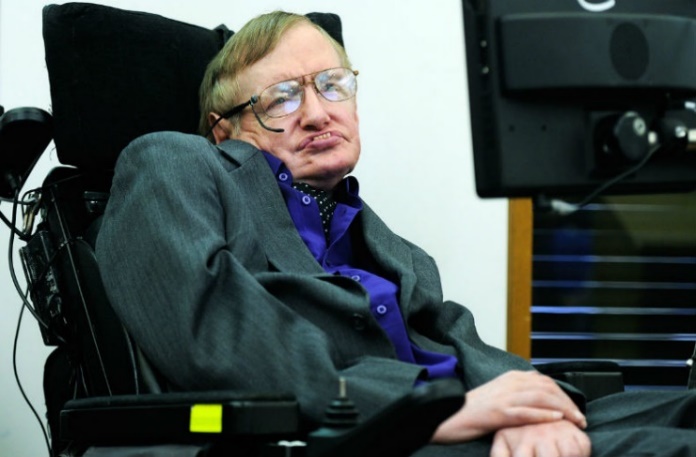 Стівен Гокінг – один із найвідоміших фізиків-теоретиків та популяризаторів науки у ХХІ столітті. Його вважають основоположником квантової космології, одним із найкращих фахівців у галузі дослідження чорних дір. Гокінг допускав існування паралельних світів. Пишучи книги, він прагнув простою і зрозумілою мовою пояснити, що наука дійсно цікава та що вона неодмінно допоможе людству успішно розвиватися.Зважаючи на такі видатні досягнення, важко повірити, що вже з 21 року у Стівена почалися серйозні проблеми зі здоров’ям. Досить швидко він втратив можливість рухатися, а у 1985 році (після запалення легень) – перестав говорити. Зрештою єдиною рухомою частиною тіла Стівена став мімічний м’яз щоки. Гокінг міг говорити лише за допомогою спеціального комп’ютерного обладнання. Але такі складні проблеми не стали на заваді цікавому життю та успішній праці видатного науковця.  Стівен Гокінг – один із найвідоміших фізиків-теоретиків та популяризаторів науки у ХХІ столітті. Його вважають основоположником квантової космології, одним із найкращих фахівців у галузі дослідження чорних дір. Гокінг допускав існування паралельних світів. Пишучи книги, він прагнув простою і зрозумілою мовою пояснити, що наука дійсно цікава та що вона неодмінно допоможе людству успішно розвиватися.Зважаючи на такі видатні досягнення, важко повірити, що вже з 21 року у Стівена почалися серйозні проблеми зі здоров’ям. Досить швидко він втратив можливість рухатися, а у 1985 році (після запалення легень) – перестав говорити. Зрештою єдиною рухомою частиною тіла Стівена став мімічний м’яз щоки. Гокінг міг говорити лише за допомогою спеціального комп’ютерного обладнання. Але такі складні проблеми не стали на заваді цікавому життю та успішній праці видатного науковця.  Стівен Гокінг – один із найвідоміших фізиків-теоретиків та популяризаторів науки у ХХІ столітті. Його вважають основоположником квантової космології, одним із найкращих фахівців у галузі дослідження чорних дір. Гокінг допускав існування паралельних світів. Пишучи книги, він прагнув простою і зрозумілою мовою пояснити, що наука дійсно цікава та що вона неодмінно допоможе людству успішно розвиватися.Зважаючи на такі видатні досягнення, важко повірити, що вже з 21 року у Стівена почалися серйозні проблеми зі здоров’ям. Досить швидко він втратив можливість рухатися, а у 1985 році (після запалення легень) – перестав говорити. Зрештою єдиною рухомою частиною тіла Стівена став мімічний м’яз щоки. Гокінг міг говорити лише за допомогою спеціального комп’ютерного обладнання. Але такі складні проблеми не стали на заваді цікавому життю та успішній праці видатного науковця.  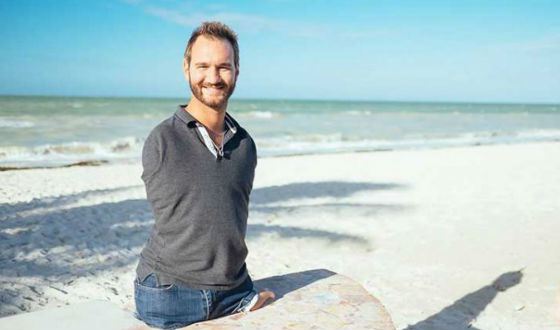 Нік ВуйчичНік народився без рук та ніг. Він має лише частину лівої стопи. Але попри це чоловік навчився ходити, писати, плавати та їздити на скейті.У дитинстві Нік багато страждав через свою інвалідність. Та завдяки підтримці батьків, розповідям про людей з інвалідністю, які продовжували жити яскравим життям, хлопець почав позитивно дивитися на світ і на своє місце у ньому. Нік швидко став кращим учнем у школі, здобув дві вищі освіти. Зрештою він почав на професійному рівні мотивувати інших людей жити активно, розвиватися та не зупинятися на труднощах, якими б серйозними вони не здавалися.Ніку лише 36 років, але він уже встиг об’їхати всю планету. Він є президентом благодійної організації, створив мотиваційну компанію Attitude Is Altitude. Вуйчич одружений і має двох дітейНік ВуйчичНік народився без рук та ніг. Він має лише частину лівої стопи. Але попри це чоловік навчився ходити, писати, плавати та їздити на скейті.У дитинстві Нік багато страждав через свою інвалідність. Та завдяки підтримці батьків, розповідям про людей з інвалідністю, які продовжували жити яскравим життям, хлопець почав позитивно дивитися на світ і на своє місце у ньому. Нік швидко став кращим учнем у школі, здобув дві вищі освіти. Зрештою він почав на професійному рівні мотивувати інших людей жити активно, розвиватися та не зупинятися на труднощах, якими б серйозними вони не здавалися.Ніку лише 36 років, але він уже встиг об’їхати всю планету. Він є президентом благодійної організації, створив мотиваційну компанію Attitude Is Altitude. Вуйчич одружений і має двох дітейНік ВуйчичНік народився без рук та ніг. Він має лише частину лівої стопи. Але попри це чоловік навчився ходити, писати, плавати та їздити на скейті.У дитинстві Нік багато страждав через свою інвалідність. Та завдяки підтримці батьків, розповідям про людей з інвалідністю, які продовжували жити яскравим життям, хлопець почав позитивно дивитися на світ і на своє місце у ньому. Нік швидко став кращим учнем у школі, здобув дві вищі освіти. Зрештою він почав на професійному рівні мотивувати інших людей жити активно, розвиватися та не зупинятися на труднощах, якими б серйозними вони не здавалися.Ніку лише 36 років, але він уже встиг об’їхати всю планету. Він є президентом благодійної організації, створив мотиваційну компанію Attitude Is Altitude. Вуйчич одружений і має двох дітей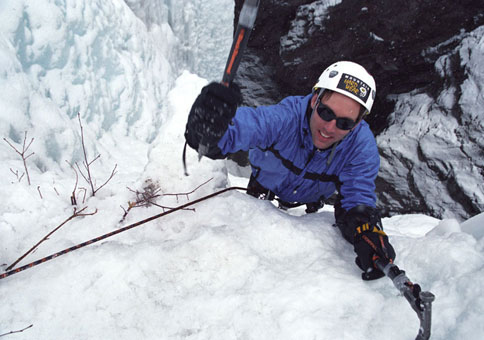 Ерік ВайхенмайерЕрік Вайхенмайер входить до переліку 150 людей, які підкорили 7 найвищих гірських вершин світу. Він єдиний незрячий із них! Втративши зір у дитинстві, він попри це зміг піднятися на найвищу гору світу – Еверест.   Ерік живе активно: займається дайвінгом, парапланеризмом та лижним спортом. У 2014 році він разом із Лонні Бідвеллом, також незрячим, проплив річкою Колорадо відстань близько 500 кілометрів.Ерік ВайхенмайерЕрік Вайхенмайер входить до переліку 150 людей, які підкорили 7 найвищих гірських вершин світу. Він єдиний незрячий із них! Втративши зір у дитинстві, він попри це зміг піднятися на найвищу гору світу – Еверест.   Ерік живе активно: займається дайвінгом, парапланеризмом та лижним спортом. У 2014 році він разом із Лонні Бідвеллом, також незрячим, проплив річкою Колорадо відстань близько 500 кілометрів.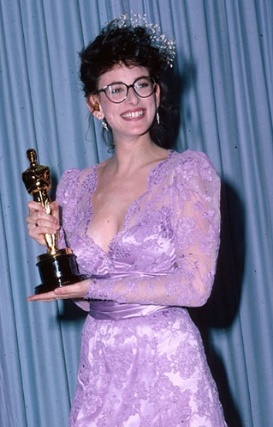 Марлі МатлінЦе єдина акторка, яка не чує, що змогла отримати премію «Оскар» за кращу жіночу роль. Марлі – одна з чотирьох жінок, які здобули цю нагороду за свою дебютну роль. Вона лауреатка багатьох кіно- та телепремій. Завдяки своєму таланту і надзвичайній працьовитості, Матлін удостоєна власної зірки на Алеї Слави в Голлівуді.Марлі згадує, що в дитинстві саме акторська гра та можливість перевтілюватися у різних людей допомагали їй усвідомити, що глухота не обмежує.  Зараз Марлі продовжує активно зніматися у фільмах та серіалах, заміжня та має чотирьох дітей.Марлі МатлінЦе єдина акторка, яка не чує, що змогла отримати премію «Оскар» за кращу жіночу роль. Марлі – одна з чотирьох жінок, які здобули цю нагороду за свою дебютну роль. Вона лауреатка багатьох кіно- та телепремій. Завдяки своєму таланту і надзвичайній працьовитості, Матлін удостоєна власної зірки на Алеї Слави в Голлівуді.Марлі згадує, що в дитинстві саме акторська гра та можливість перевтілюватися у різних людей допомагали їй усвідомити, що глухота не обмежує.  Зараз Марлі продовжує активно зніматися у фільмах та серіалах, заміжня та має чотирьох дітей.Марлі МатлінЦе єдина акторка, яка не чує, що змогла отримати премію «Оскар» за кращу жіночу роль. Марлі – одна з чотирьох жінок, які здобули цю нагороду за свою дебютну роль. Вона лауреатка багатьох кіно- та телепремій. Завдяки своєму таланту і надзвичайній працьовитості, Матлін удостоєна власної зірки на Алеї Слави в Голлівуді.Марлі згадує, що в дитинстві саме акторська гра та можливість перевтілюватися у різних людей допомагали їй усвідомити, що глухота не обмежує.  Зараз Марлі продовжує активно зніматися у фільмах та серіалах, заміжня та має чотирьох дітей.Марлі МатлінЦе єдина акторка, яка не чує, що змогла отримати премію «Оскар» за кращу жіночу роль. Марлі – одна з чотирьох жінок, які здобули цю нагороду за свою дебютну роль. Вона лауреатка багатьох кіно- та телепремій. Завдяки своєму таланту і надзвичайній працьовитості, Матлін удостоєна власної зірки на Алеї Слави в Голлівуді.Марлі згадує, що в дитинстві саме акторська гра та можливість перевтілюватися у різних людей допомагали їй усвідомити, що глухота не обмежує.  Зараз Марлі продовжує активно зніматися у фільмах та серіалах, заміжня та має чотирьох дітей.Марлі МатлінЦе єдина акторка, яка не чує, що змогла отримати премію «Оскар» за кращу жіночу роль. Марлі – одна з чотирьох жінок, які здобули цю нагороду за свою дебютну роль. Вона лауреатка багатьох кіно- та телепремій. Завдяки своєму таланту і надзвичайній працьовитості, Матлін удостоєна власної зірки на Алеї Слави в Голлівуді.Марлі згадує, що в дитинстві саме акторська гра та можливість перевтілюватися у різних людей допомагали їй усвідомити, що глухота не обмежує.  Зараз Марлі продовжує активно зніматися у фільмах та серіалах, заміжня та має чотирьох дітей.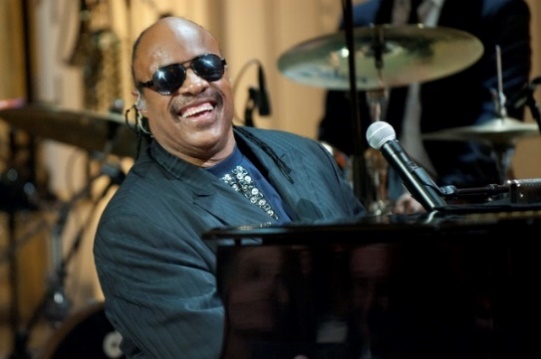 Стіві ВандерСтіві Вандер – це один із найвідоміших музикантів сучасності. Той факт, що він ще в дитинстві втратив зір, не завадив йому стати успішним композитором, продюсером та мультиінструменталістом. Вандер 25 разів ставав лауреатом музичної премії «Греммі».Уже в 11 років він записав свій перший хіт, а у 12 – випустив перший альбом. 2003 року одразу два альбоми Вандера увійшли до рейтингу 500 найвеличніших музичних композицій усіх часів (посіли 384 та 90 місця).Стіві ВандерСтіві Вандер – це один із найвідоміших музикантів сучасності. Той факт, що він ще в дитинстві втратив зір, не завадив йому стати успішним композитором, продюсером та мультиінструменталістом. Вандер 25 разів ставав лауреатом музичної премії «Греммі».Уже в 11 років він записав свій перший хіт, а у 12 – випустив перший альбом. 2003 року одразу два альбоми Вандера увійшли до рейтингу 500 найвеличніших музичних композицій усіх часів (посіли 384 та 90 місця).Стіві ВандерСтіві Вандер – це один із найвідоміших музикантів сучасності. Той факт, що він ще в дитинстві втратив зір, не завадив йому стати успішним композитором, продюсером та мультиінструменталістом. Вандер 25 разів ставав лауреатом музичної премії «Греммі».Уже в 11 років він записав свій перший хіт, а у 12 – випустив перший альбом. 2003 року одразу два альбоми Вандера увійшли до рейтингу 500 найвеличніших музичних композицій усіх часів (посіли 384 та 90 місця).Олена Акопян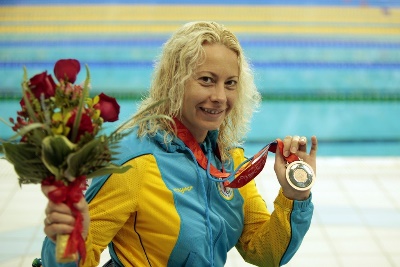 Олена АкопянВидатна українська спортсменка-параолімпійка, яка з 14 років пересувається за допомогою інвалідного візка. Олена Акопян – чемпіонка та багаторазова призерка літніх Паралімпійських ігор із плавання. Двічі спортсменка здобувала бронзові нагороди зимових Паралімпійських ігор із біатлону та лижних гонок. Загалом Олена брала участь у п’ятьох Паралімпійських іграх, у чотирьох з них посідала призові місця. Вона встановила понад 10 світових рекордів.Олена – заслужена майстриня спорту України. Має багато державних нагород. Заміжня, виховує двох дітей.Видатна українська спортсменка-параолімпійка, яка з 14 років пересувається за допомогою інвалідного візка. Олена Акопян – чемпіонка та багаторазова призерка літніх Паралімпійських ігор із плавання. Двічі спортсменка здобувала бронзові нагороди зимових Паралімпійських ігор із біатлону та лижних гонок. Загалом Олена брала участь у п’ятьох Паралімпійських іграх, у чотирьох з них посідала призові місця. Вона встановила понад 10 світових рекордів.Олена – заслужена майстриня спорту України. Має багато державних нагород. Заміжня, виховує двох дітей.Видатна українська спортсменка-параолімпійка, яка з 14 років пересувається за допомогою інвалідного візка. Олена Акопян – чемпіонка та багаторазова призерка літніх Паралімпійських ігор із плавання. Двічі спортсменка здобувала бронзові нагороди зимових Паралімпійських ігор із біатлону та лижних гонок. Загалом Олена брала участь у п’ятьох Паралімпійських іграх, у чотирьох з них посідала призові місця. Вона встановила понад 10 світових рекордів.Олена – заслужена майстриня спорту України. Має багато державних нагород. Заміжня, виховує двох дітей.Видатна українська спортсменка-параолімпійка, яка з 14 років пересувається за допомогою інвалідного візка. Олена Акопян – чемпіонка та багаторазова призерка літніх Паралімпійських ігор із плавання. Двічі спортсменка здобувала бронзові нагороди зимових Паралімпійських ігор із біатлону та лижних гонок. Загалом Олена брала участь у п’ятьох Паралімпійських іграх, у чотирьох з них посідала призові місця. Вона встановила понад 10 світових рекордів.Олена – заслужена майстриня спорту України. Має багато державних нагород. Заміжня, виховує двох дітей.Видатна українська спортсменка-параолімпійка, яка з 14 років пересувається за допомогою інвалідного візка. Олена Акопян – чемпіонка та багаторазова призерка літніх Паралімпійських ігор із плавання. Двічі спортсменка здобувала бронзові нагороди зимових Паралімпійських ігор із біатлону та лижних гонок. Загалом Олена брала участь у п’ятьох Паралімпійських іграх, у чотирьох з них посідала призові місця. Вона встановила понад 10 світових рекордів.Олена – заслужена майстриня спорту України. Має багато державних нагород. Заміжня, виховує двох дітей.Іван та Надія Сіваки – подружжя з Рівненщини, яке вже 5 разів здобувало золоті нагороди Чемпіонату світу зі спортивних танців. Чоловік та дружина пересуваються за допомогою інвалідних візків, але це не заважає їм підкорювати танцювальні майданчики та прославляти Україну.У 2015 році в Римі Сіваки стали кращими серед 150 учасників із 25 країн світу.Наведені приклади демонструють, що жодна проблема не може стати на перешкоді здійсненню мрії. Варто лише щиро повірити у свій успіх, сумлінно працювати та мати приклад для наслідування.  Іван та Надія Сіваки – подружжя з Рівненщини, яке вже 5 разів здобувало золоті нагороди Чемпіонату світу зі спортивних танців. Чоловік та дружина пересуваються за допомогою інвалідних візків, але це не заважає їм підкорювати танцювальні майданчики та прославляти Україну.У 2015 році в Римі Сіваки стали кращими серед 150 учасників із 25 країн світу.Наведені приклади демонструють, що жодна проблема не може стати на перешкоді здійсненню мрії. Варто лише щиро повірити у свій успіх, сумлінно працювати та мати приклад для наслідування.  Іван та Надія Сіваки – подружжя з Рівненщини, яке вже 5 разів здобувало золоті нагороди Чемпіонату світу зі спортивних танців. Чоловік та дружина пересуваються за допомогою інвалідних візків, але це не заважає їм підкорювати танцювальні майданчики та прославляти Україну.У 2015 році в Римі Сіваки стали кращими серед 150 учасників із 25 країн світу.Наведені приклади демонструють, що жодна проблема не може стати на перешкоді здійсненню мрії. Варто лише щиро повірити у свій успіх, сумлінно працювати та мати приклад для наслідування.  Іван та Надія Сіваки – подружжя з Рівненщини, яке вже 5 разів здобувало золоті нагороди Чемпіонату світу зі спортивних танців. Чоловік та дружина пересуваються за допомогою інвалідних візків, але це не заважає їм підкорювати танцювальні майданчики та прославляти Україну.У 2015 році в Римі Сіваки стали кращими серед 150 учасників із 25 країн світу.Наведені приклади демонструють, що жодна проблема не може стати на перешкоді здійсненню мрії. Варто лише щиро повірити у свій успіх, сумлінно працювати та мати приклад для наслідування.  Іван та Надія Сіваки – подружжя з Рівненщини, яке вже 5 разів здобувало золоті нагороди Чемпіонату світу зі спортивних танців. Чоловік та дружина пересуваються за допомогою інвалідних візків, але це не заважає їм підкорювати танцювальні майданчики та прославляти Україну.У 2015 році в Римі Сіваки стали кращими серед 150 учасників із 25 країн світу.Наведені приклади демонструють, що жодна проблема не може стати на перешкоді здійсненню мрії. Варто лише щиро повірити у свій успіх, сумлінно працювати та мати приклад для наслідування.  Іван та Надія Сіваки Матеріали   з сайту: https://naurok.com.ua/journal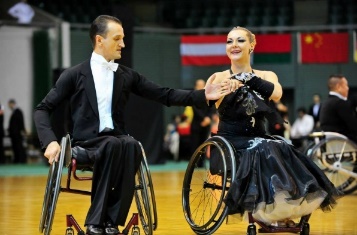 ТЕМА:  Ідеальний вчитель ХХІ століття: яким його бачить МОН та міжнародна спільнотаСтор.1.Без цифрових технологій  22.Очікування і реальність  23.Формування культури обміну та досвід Шанхаю34.Відповідальність та свобода35.Як привчити дитину цінувати час36.Як навчити дитину не списувати і думати своєю головою47.Розвиваємо навички 4К: креативність, критичне мислення, комунікацію та командну працю68.7 історій, що мотивують.   Прочитайте самі та розкажіть учням. Це дійсно мотивує!89.Учителям на замітку: секрети підтримки дисципліни1011.Як підтримувати дисципліну в класі1011.Поради для взаємодії із сердитим учнем1112.Шкільні рейтинги та оцінки: як вчителю не порушити етичні норми1113Зміст12